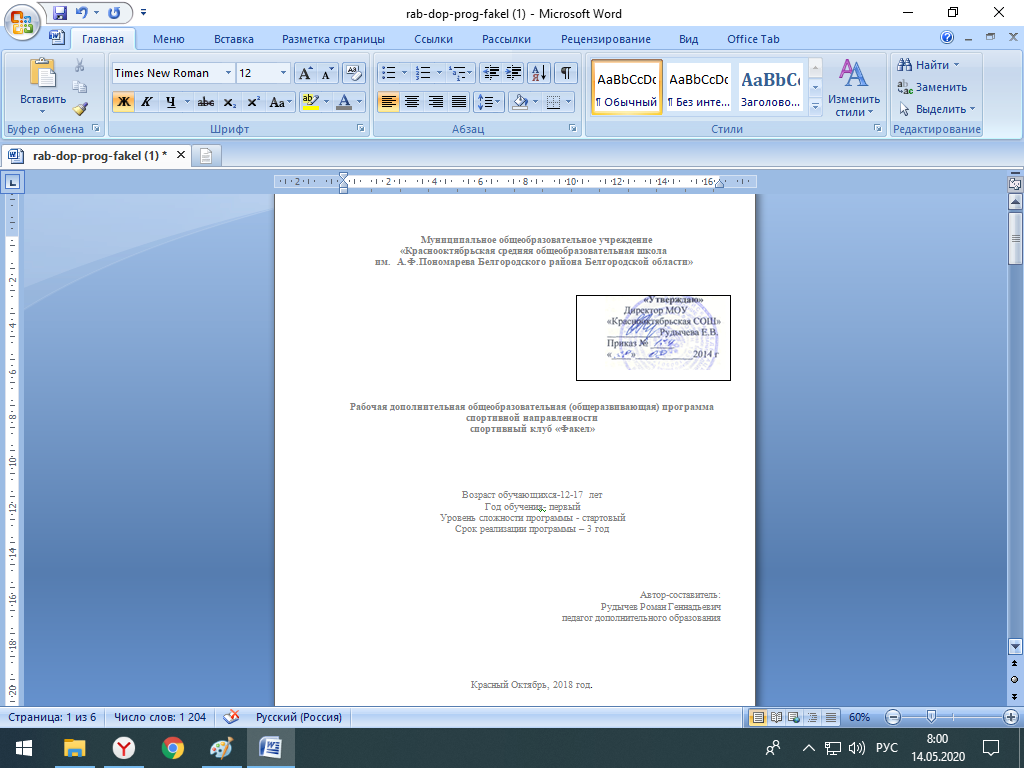  Пояснительная записка 
Общая физическая подготовка является средством физического и духовного воспитания учащихся. Занятия по ОФП нашли широкое применение в различных звеньях физкультурного движения. ОФП - это основа любого вида спорта.
Одна из основных тенденций развития современного общества - это сохранение и укрепление здоровья человека. Для выполнения данного требования необходима популяризация различных видов спорта, здорового образа жизни. Занятия в объединении по общей физической подготовке являются хорошей школой физической культуры, школой укрепления здоровья, школой формирования моральных и волевых качеств, школой навыков общественного поведения.Программа по ОФП составлена на основе материала с учётом интересов детей (в зависимости от возраста, пола, времени года, местных особенностей) к тем видам спорта, которые пользуются популярностью в повседневной жизни.Требования к уровню подготовки учащихсяВ результате регулярного посещения занятий учащиеся должны:- повысить уровень своей физической подготовленности;- приобрести навыки и умения по изучаемым видам спорта;- уметь технически правильно осуществлять двигательные действия избранного вида спортивной специализации;- использовать их в условиях соревновательной деятельности и организации собственного досуга;- уметь проводить самостоятельные занятия по развитию основных физических способностей;- уметь разрабатывать индивидуальный двигательный режим, подбирать и планировать физические упражнения, поддерживать оптимальный уровень индивидуальной работоспособности;- у учащихся должен сформироваться интерес к постоянным самостоятельным занятиям спортом и дальнейшему самосовершенствованию;-следование основным принципам здорового образа жизни должно стать привычным для учащихся и сформироваться представление о том, что ЗОЖ- это индивидуальная система ежедневного поведения человека, которая обеспечивает ему максимальное достижение благополучия, в том числе и физического с учетом его индивидуальных качеств и запросов.Календарно-тематический планКалендарный учебный графикСодержание программыНаправленность программы – физкультурно - спортивная.Новизна данной программы состоит в том, что в ней прослеживается изучение данного вида спортивной подготовки с применением специальных упражнений на развитие координационных способностей, силы, силовой выносливости, беговой выносливости, скорости в беге, овладение техникой двигательных действий и тактическими приёмами по данной специализации. В процессе освоения данной программы обучающиеся формируются как целостная личность, в единстве многообразия своих физических , психических и нравственных качеств.Актуальность программы обусловлена несколькими причинами:- ухудшение здоровья школьников, повышение роста заболеваемости;- высокая умственная и психологическая нагрузка в школе;- частые стрессовые состояния.Приоритетными задачами программы являются формирование в сознании детей ценностного отношения к своему здоровью, развитие мотивации к познанию и творчеству учащихся, создание условий для развития, укрепление психического и физического здоровья.В наше время детский спорт и физкультура приобрели новое и весьма важное социальное значение, являясь пропагандой здорового образа жизни.Педагогическая целесообразность программы проявляется в том, что в объединении особое внимание уделяется формированию личностных свойств характера обучающихся. Эти свойства, хотя и базируются на типе нервной системе, изменяются в физкультурно-спортивной направленности специально организованной деятельности. Их позитивная динамика определяется мотивацией обучающихся на здоровый образ жизни. Данная программа может рассматриваться как одна из ступеней к здоровому образу жизни и неотъемлемой частью всего воспитательного процесса. В своей реализации программа ориентируется не только на усвоение ребёнком знаний и представлений, но и становление его мотивационной сферы гигиенического поведения, реализации усвоенных знаний и представлений в поведении, помогает в решении задач здоровье сбережения.Занятия физическими упражнениями развивают в детях такие качества, как выносливость, скорость и координацию. Занятия спортивными играми развивают смекалку и умение взаимодействовать в коллективе, помогают подросткам оценить свои возможности, развить чувство собственного достоинства, целеустремленность и волю к победе. Развитие этих качеств, в свою очередь, способствует успешному выполнению учебных программ.
Отличительные особенности данной программы. Программа состоит из трёх разделов: знания о спортивно-оздоровительной деятельности, физическое совершенствование со спортивной направленностью, способы спортивно-оздоровительной деятельности.В программе предусмотрено регулярное отслеживание результатов обучающихся, поддерживание контактов с родителями.Запланированы воспитательные задачи: приучение к сознательной дисциплине, воспитывать такие качества, как самообладание, чувство товарищества, общительность, смелость, воля к победе.Набор в объединение производится без учета антропометрических данных ребенка, за основу берется желание учащегося заниматься физкультурной деятельностью.Средства контроля-входной контроль - проводится в начале учебного года с целью определения уровня облученности, подготовленности к усвоению дальнейшего материала.- рубежный контроль – проводится в середине учебного года.- итоговый контроль -проводится в конце учебного года, для подведения итогов прохождения всего учебного курса.Учебно-методические средства обучения-групповые и индивидуальные формы занятий – теоретические практические, комбинированные. Комбинированная форма используется чаще и включает теоретическую: беседу, инструктаж, просмотр иллюстраций – и практическую части: ОФП и игры -занятия оздоровительной направленности-праздники-эстафеты, домашние заданияСписок литературы 1. Программа «Физкультура от 3 до 17». Автор Щербаков В.П.
2. Программно-методическое пособие «Расту здоровым». Автор Зимонина В.Н.
3. Степаненкова Э. Я. Теория и методика физического воспитания и развития ребенка. 
4. Рунова М. А., Бутилова А. В. Ознакомление с природой через движение. 
5. Сивачева Л. Н. Физкультура — это радость. 
6. Маханева М. Д. С физкультурой дружить — здоровым быть. 
№п/пПлановый срокФактическийсрокТема учебного занятияЧасы учебного времениСодержание деятельностиСодержание деятельностиПримечание№п/пПлановый срокФактическийсрокТема учебного занятияЧасы учебного времениТеоретическая частьПрактическая частьПримечание1Подвижные игры 3210221.1Экскурсия в страну «Спортландия».  Правила безопасности на занятиях подвижными играми.  Игра «К своим флажкам».  6241.2Общеразвивающие упражнения.  Игра «Пятнашки».6241.3Общеразвивающие упражнения с предметами: с малым мячом. Игра «Играй, играй, мяч не теряй» 6241.4Игры с прыжками с использованием скакалки  8261.5Общеразвивающие упражнения. Подвижная игра «Третий лишний»6242Спортивный праздник «Папа, мама, я - спортивная семья». 4-43Общая физическая подготовка    544503.1Правила безопасности на занятиях общей физической подготовкой Развитие скоростносиловых способностей  6243.2Развитие скоростных способностей . Эстафеты с бегом и прыжками.6-63.3Развитие скоростных способностей.  Эстафеты. 8-83.4Развитие выносливости.Прыжки со скакалкой.  6-63.5Правила безопасности на занятиях общей физической подготовкой. Развитие силовых способностей. Ползание по гимнастической скамейке. 8263.6Развитие силовых способностей и гибкости. Лазание по гимнастической стенке  6-63.7Тестирование координационных способностей  6-63.8Участие в соревнованиях по баскетболу8-84Спортивный праздник «Мы сильные, мы ловкие 4-45Баскетбол588505.1История развития баскетбола6425.2Специальные технические приемы6245.3Терминология и судейские жесты6245.4Физическое совершенствование со спортивной направленностью8-85.5Физическое совершенствование со спортивной направленностью8-85.6Физическое совершенствование со спортивной направленностью8-85.7Физическое совершенствование со спортивной направленностью10-105.8Участие в соревнованиях по баскетболу6-66Спортивный праздник «Страна баскетболия» 4-47Лапта608527.1История лапты667.2Техника передвижений,ловля и передача м\мяча6-67.3Правила соревно-ваний6247.4Развитие двигательных качеств6-67.5Техника ударов по мячу 6-67.6Осаливание финты (обманные движения)6-67.7Участие в игре6-67.8Ловля и передача м\мяча, осаливание6-67.9Удары по мячу, подача мяча6-68Соревнование по лапте6-6№п/пНаименование разделов, темВсего, часКоличество часов учебных занятийКоличество часов учебных занятийФормы аттестации/ контроля№п/пНаименование разделов, темВсего, часТеоретическиеПрактическиеФормы аттестации/ контроля1.Подвижные игры3210222.Общая физическая подготовка544503.Баскетбол588504.Русская лапта608525.Спортивные праздники1212Итого:21630186